"Integrated river basin management (IRBM) is the process of coordinating conservation, management and development of water, land and related resources across sectors within a given river basin, in order to maximise the economic and social benefits derived from water resources in an equitable manner while preserving and, where necessary, restoring freshwater ecosystems”. Integrated drainage basin management creates the possibility of sustainable development for different stakeholders.IBDP Geography – Integrated Drainage Basin Management Plans (IDBM) – Back to Murray Darling!Outline the users of the DBWhat were the modifications that were inflicted on the DB? What were the resultant stresses that were inflicted on the DB? 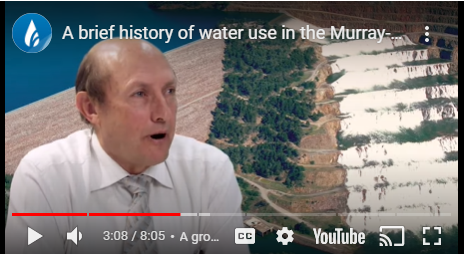 Part 1 of 3 - The history of the planPart 2 of 3 - Governments actPart 3 of 3 - Basin Plan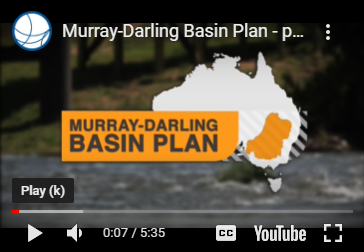 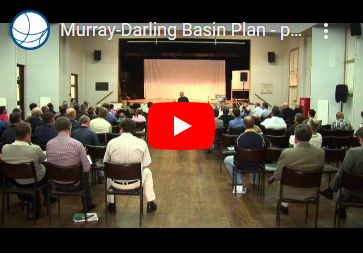 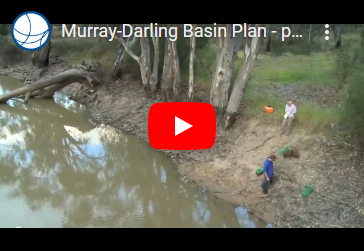 NotesNotesNotesWatch the final video and make notes about the disadvantages of the plan on the Murray Darling Basin. You need to appreciate another perspective for an ‘analyse’ question. 